Honour Framework:  [Compulsory items are underlined.  Others are for guidance]#Skill Level.   A General Conference term which broadly describes typical physical and mental development.   Level 1 (Friends, Companions); Level 2 (Explorers, Rangers); Level 3 (Voyagers, Guides)Honour  Components:RequirementsSource: General Conference of SDA, {Date}{Insert GC website address for this honour here}Note: Any Additional South Pacific Division (SPD) Requirements are in italicsStrikethroughs show parts not applicable to the SPD.{Please insert honour requirements here}General Conference Reference No {Insert no}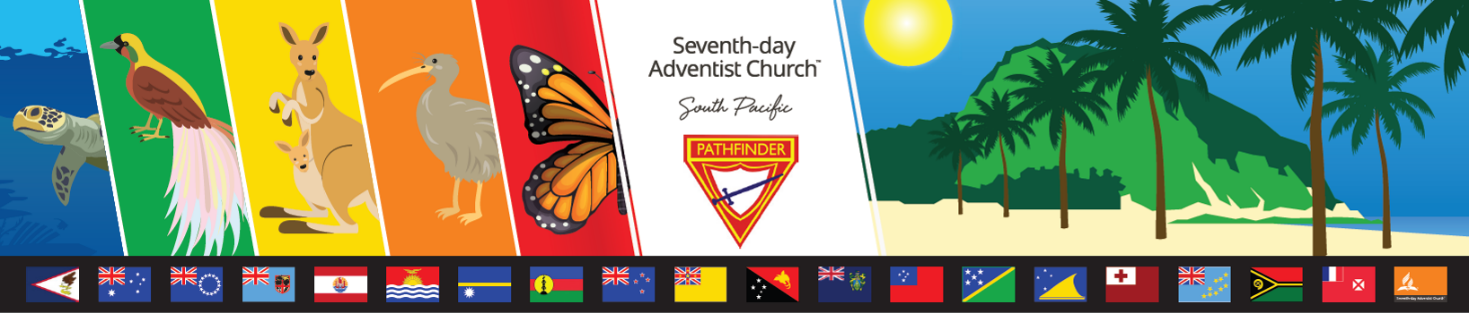 Pathfinder Honour:Requirements & FrameworkPathfinder Honour:Requirements & FrameworkPathfinder Honour:Requirements & Framework{Honour Name}{Honour Name}{Honour Name}Part of { } Category of HonoursPart of { } Category of HonoursPart of { } Category of HonoursHonour PatchPart of {  } Master HonourAlso Part of {  } Master HonourSnapshot of HonourSnapshot of HonourSnapshot of HonourInstructions for completing all of this template.  Please see ‘Instructions box’ on page 3Instructions for completing just the Snapshot of Honour:The objectives of the snapshot are to create interest and to provide information on the honour.  Remember Internet search engines will capture your key-words.So, we’re asking you ……..To provide the information in a concise and inspiring way. (50 to 100 words max) We suggest you check-out ‘Requirements’ on page 3 for the fascinating things to learn and the exciting and challenging things to do.Don’t forget to delete these instructions.  Have fun yourself.Instructions for completing all of this template.  Please see ‘Instructions box’ on page 3Instructions for completing just the Snapshot of Honour:The objectives of the snapshot are to create interest and to provide information on the honour.  Remember Internet search engines will capture your key-words.So, we’re asking you ……..To provide the information in a concise and inspiring way. (50 to 100 words max) We suggest you check-out ‘Requirements’ on page 3 for the fascinating things to learn and the exciting and challenging things to do.Don’t forget to delete these instructions.  Have fun yourself.Instructions for completing all of this template.  Please see ‘Instructions box’ on page 3Instructions for completing just the Snapshot of Honour:The objectives of the snapshot are to create interest and to provide information on the honour.  Remember Internet search engines will capture your key-words.So, we’re asking you ……..To provide the information in a concise and inspiring way. (50 to 100 words max) We suggest you check-out ‘Requirements’ on page 3 for the fascinating things to learn and the exciting and challenging things to do.Don’t forget to delete these instructions.  Have fun yourself.Honour History:Original Honour:  {Date}, {Author}General Conference:  Reviewed  {Year}, {Name}South Pacific Division :  Reviewed  {Month and Year}Author (new honour only) or Compiled / Reviewed (existing honour) , Name, ConferenceHonour History:Original Honour:  {Date}, {Author}General Conference:  Reviewed  {Year}, {Name}South Pacific Division :  Reviewed  {Month and Year}Author (new honour only) or Compiled / Reviewed (existing honour) , Name, ConferenceHonour History:Original Honour:  {Date}, {Author}General Conference:  Reviewed  {Year}, {Name}South Pacific Division :  Reviewed  {Month and Year}Author (new honour only) or Compiled / Reviewed (existing honour) , Name, Conference#Skill Level:Level 1;  Level 2;  Level 3Pre-requisites:Nil; Honours; Age; Class at school; Licences; Certificates; etc Preparation Time:Minimal (1-2hrs); Average (4-8 hrs); Substantial (more than 8 hrs)Physical Requirements:Minimal; Moderate; ExhaustiveEquipment/Materials Required:Location:Indoors; Outdoors; Excursion etcSabbath Appropriate:Yes;   Can be adapted;  Not likelySafety & Legal Requirements:Refer to and comply with Local, State and Country Requirements. All duty of care must be complied with.Links to P/F Curriculum: (Cards, Speciality, Pursuits),or AO ModulesSuggested Teaching / Presentation method(s):Presentation and Discussion;  Excursion; Practical application;Recommended Assessment:Workbook & Assessment Sheet which has a checklist of practical requirements and a short test to check knowledge of the honour.List of Resources:See Trainer’s NotesRequirements:See following page Trainer’s Notes:{Honour Name} Trainer’s Notes Student’s Workbook:{Honour Name} WorkbookAssessment Sheet:{Honour Name} Assessment(On SPD Honour Website but Leader’s level access is required)Instructions for compiling an Honour Requirements & Framework DocumentThank you for your expertise and dedication in compiling this document.  If you have any difficulties (ie patches, history etc), please contact the Honour Review Committee.  We are very happy to help.We will put this document in the Pathfinder system of the South Pacific Division (SPD) of Seventh Day Adventists.  It will be used by a wide range of people for many years and may be amended from time to time.  If you are not comfortable with this, we ask that you do not proceed.Front CoverComplete the honour name, honour category, snapshot and honour history. Please follow the relevant prompts.  See the Snapshot box for instructions on how to complete the Snapshot.Insert the images of the Honour patch and the Master Honour/s patch/s. Provision has been made for two Master Honour groups to cover some honours.  If uncertain, we will ‘fix’ it up for you.Page 2Save the document as {Honour Name} Requirements & Framework in Microsoft Word 2003Type the honour title in the header.  To access the header (or footer), place the curser in the header (or footer) area and double click.Complete the details in the footer as per the template outline.  To insert the file name, go to the Header / Footer toolbar, click on Insert Auto Text > Filename.  To exit from either the header or footer, double click in the body of the document.Complete the Honour Framework and Honour Components, taking particular care with the compulsory items.  We’ve included a number of prompts.  Delete the ones that don’t apply.Page 3Please import the requirements from the following General Conference (GC)Website and use if possible: http://gcyouthministries.org/Ministries/Pathfinders/Honors/tabid/85/Default.aspxComplete the ‘source’ details (ie see below this box)Insert GC requirements using typeface ‘New Roman 12 points’ below the source detailsIf there are changes to the GC requirements, insert them in italics.  Use ‘strikethroughs (Format > Font > Strikethrough) to show words etc deleted from the GC Requirements. If there are no changes, delete the references to changes outlined below this box.Complete the General Conference ‘Reference No’ details.Delete this table and save any changes to this document………………………Well Done!!To delete this table, place the cursor just outside the top left corner of the table and click on the little box with four arrows inside it.  The table will go black.  Click on ‘Table’ (between ‘Tools’ and ‘Window’) at the top of the screen. Click on ‘Delete’ in the drop box which will appear.  Click on ‘Table’ to delete the table. Note you can use this process to delete rows or columns.